Kultūros paveldo objekto būklės tikrinimo taisyklių priedas Kauno miesto savivaldybės administracijos Kultūros paveldo skyrius(dokumento sudarytojo pavadinimas)KULTŪROS PAVELDO OBJEKTO BŪKLĖS PATIKRINIMO AKTAS2015-03-30 Nr. 55-16-4(data)		Kaunas(užpildymo vieta). . Pavadinimas Namas  10443 Kauno m. sav., Kauno m., M. Valančiaus g. 6. Ankstesnio būklės patikrinimo akto data ir numeris ______-_____________________. . Kultūros paveldo objekto fizinės būklės pokytis * - Pažymėti - V.5 – būklė labai pagerėjo - objektas restauruotas, pritaikytas ar atkurtas, aplinka sutvarkyta, nuolat prižiūrima, vizualinės taršos šaltinių nėra;4 – būklė gerėja - objektas yra naudojamas ir valdytojas nuolat vykdo priežiūros darbus, laiku šalinami atsiradę defektai, objekte atlikti/atliekami remonto, konservavimo darbai arba objekte atliekami restauravimo, pritaikymo ar atkūrimo darbai, aplinka tvarkoma, nuolat prižiūrima, vizualinės taršos šaltinių nėra arba imamasi priemonių juos panaikinti;3 – būklė nepakito - objektas yra naudojamas ir valdytojas nuolat vykdo priežiūros darbus, objektas nenaudojamas, bet jame atliekami/atlikti tyrimai, avarijos grėsmės pašalinimo, apsaugos techninių priemonių įrengimo ar kiti neatidėliotini saugojimo darbai, objektas užkonservuotas, imamasi priemonių apsaugoti objektą nuo neigiamo aplinkos poveikio, aplinka tvarkoma nereguliariai, yra vizualinės taršos šaltinių, dėl kurių panaikinimo nesiimta jokių priemonių;2 – būklė blogėja - objektas nenaudojamas/naudojamas ir nyksta dėl valdytojo nevykdomos ar nepakankamos priežiūros, buvo apardytas stichinių nelaimių ar neteisėta veikla, sunyko ar buvo apardyta iki 50% objekto, aplinka netvarkoma, yra vizualinės taršos šaltinių, dėl kurių panaikinimo nesiimta jokių priemonių, ar tokių šaltinių daugėja;1 – būklė labai pablogėjo - objektas sunyko, buvo sunaikintas stichinių nelaimių ar neteisėta veikla, sunyko ar buvo sunaikinta daugiau kaip 50% objekto, aplinka apleista, netvarkoma, daugėja vizualinės taršos šaltinių, ir dėl to nesiimama jokių priemonių.. Kultūros paveldo objekto (statinio) dalių fizinės būklės pokytis**** - 9 p. pildomas tik kultūros paveldo statiniams. Vertinant kultūros paveldo statinio bendrą būklės pokytį 8 p., išvedamas vidurkis iš visų tokio statinio dalių fizinės būklės pokyčio vertinimo balų, pažymėtų 9 p. . Išvados apie kultūros paveldo objekto fizinės būklės pokytį.  Namo būklė gera ir yra nepasikeitusi, restauruotas. Pamatų būklė stabili, labai nepasikeitusi, tik vakariniame fasade pastebima ties  pamatais byrantis tinkas. Sienų apdailos būklė gera ir nepasikeitusi, sienos tinkuotos, dažytos balta, gelsva spalva, šiauriniame fasade gausu grafiti piešinių. Stogo būklė gera ir nepasikeitusi, dengtas skardinėmis plokštėmis. Langai mediniai, tamsaus rėmo, kai kurių rėmų dažai lupasi, tačiau bendra būklė yra gera-patenkinama, nepasikeitusi. Durys matomos iš vakarinės pusės, stačiakampio formos, medinės, su puošybos elementais ir skardiniu stogeliu - būklė gera ir nepasikeitusi. Puošybos elementų būklė taip pat gera ir nepasikeitusi – įvairūs karnizai, nišos, apvadai aplink langus ir kt.. Kultūros paveldo objekto aplinkos būklės pokytis******- Pažymėti - V.. Išvados apie kultūros paveldo objekto aplinkos būklės pokytį.___ Patenka į valstybės saugomą vietovę vad. Senamiesčiu (u. k. Kultūros vertybių registre 20171)_____________________________________________________________________________________________________________________________________________________________________PRIDEDAMA:. Fotofiksacija, 8 lapai. Kiti dokumentai -_______________________________________________________________________________________________________________________________________________________________________________________________________________________________ ,   __-____  lapų.Kultūros paveldo skyriaus vyriausioji specialistė       ____________	                  Kristina Krikštaponienė(aktą įforminusio asmens pareigų pavadinimas)                                          (parašas)                                             (vardas ir pavardė)5 – būklė labai pagerėjo4 – būklė gerėja3 – būklė nepakito2 – būklė blogėja1 – būklė labai pablogėjo1. Kultūros paveldo objekto fizinės būklės pokyčio įvertinimas*V5 – būklė labai pagerėjo4 – būklė gerėja3 – būklė nepakito2 – būklė blogėja1 – būklė labai pablogėjo1. Pamatai ir nuogrindos V2. Sienų konstrukcijosV3. Sienų apdailaV4. Stogo dangaV5. Stogo konstrukcijosV6. Langai V7. Durys V8. Puošyba (jei yra)V5 – būklė labai pagerėjo4 – būklė gerėja3 – būklė nepakito2 – būklė blogėja1 – būklė labai pablogėjoV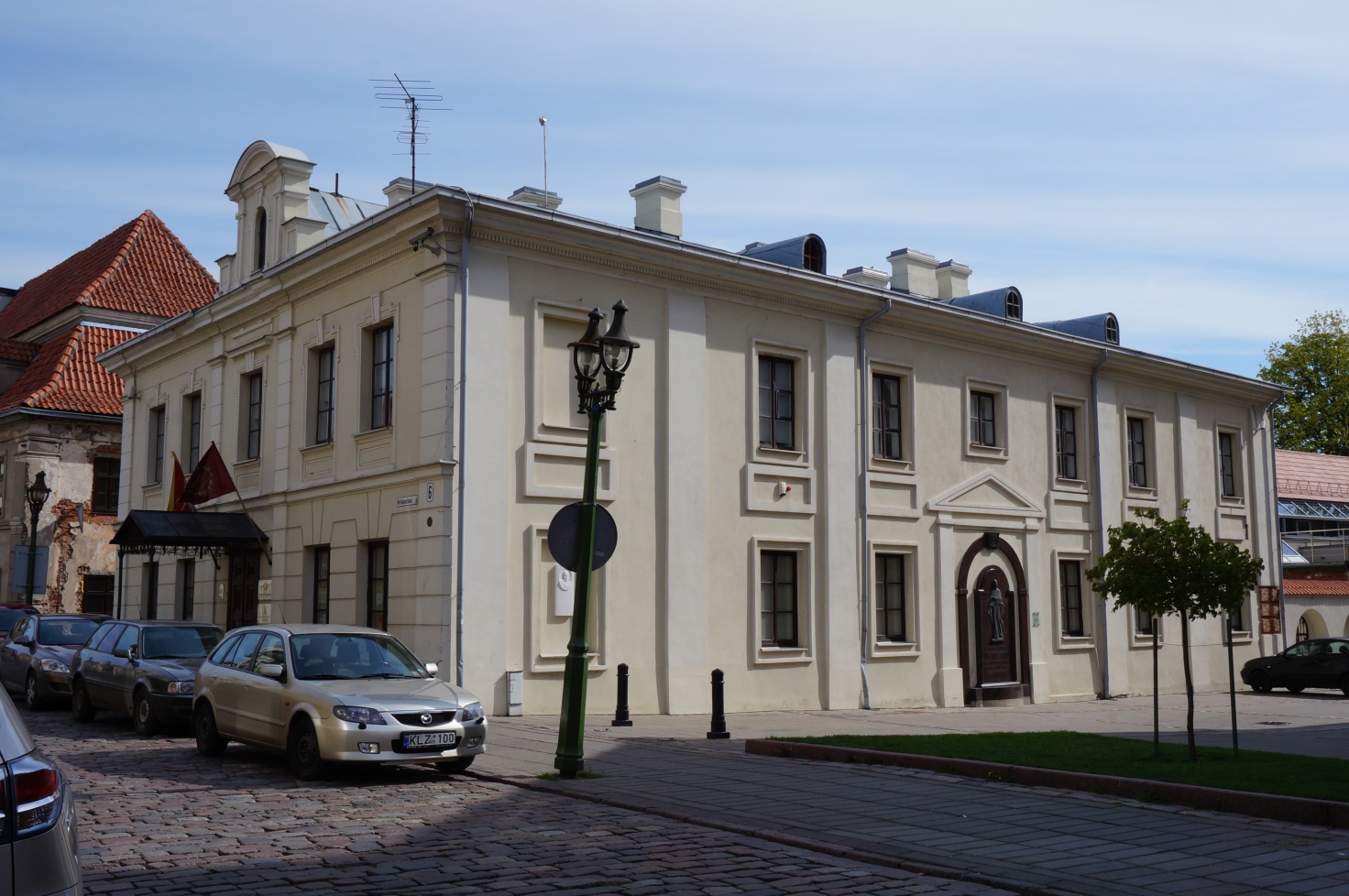 Nr.1PavadinimasNamas. Pietinis ir vakarinis fasadas.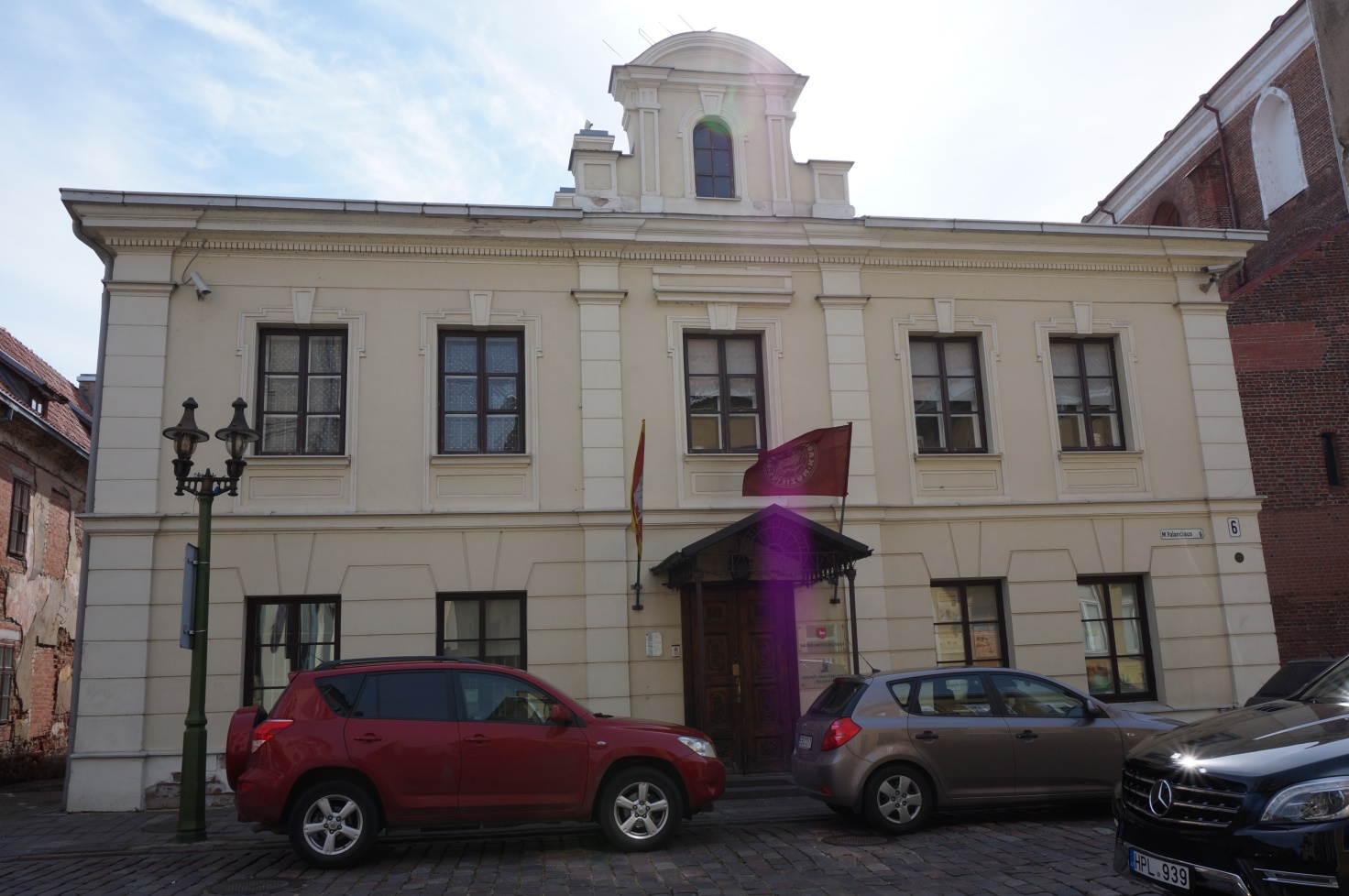 Nr.2PavadinimasNamas. Vakarinis fasadas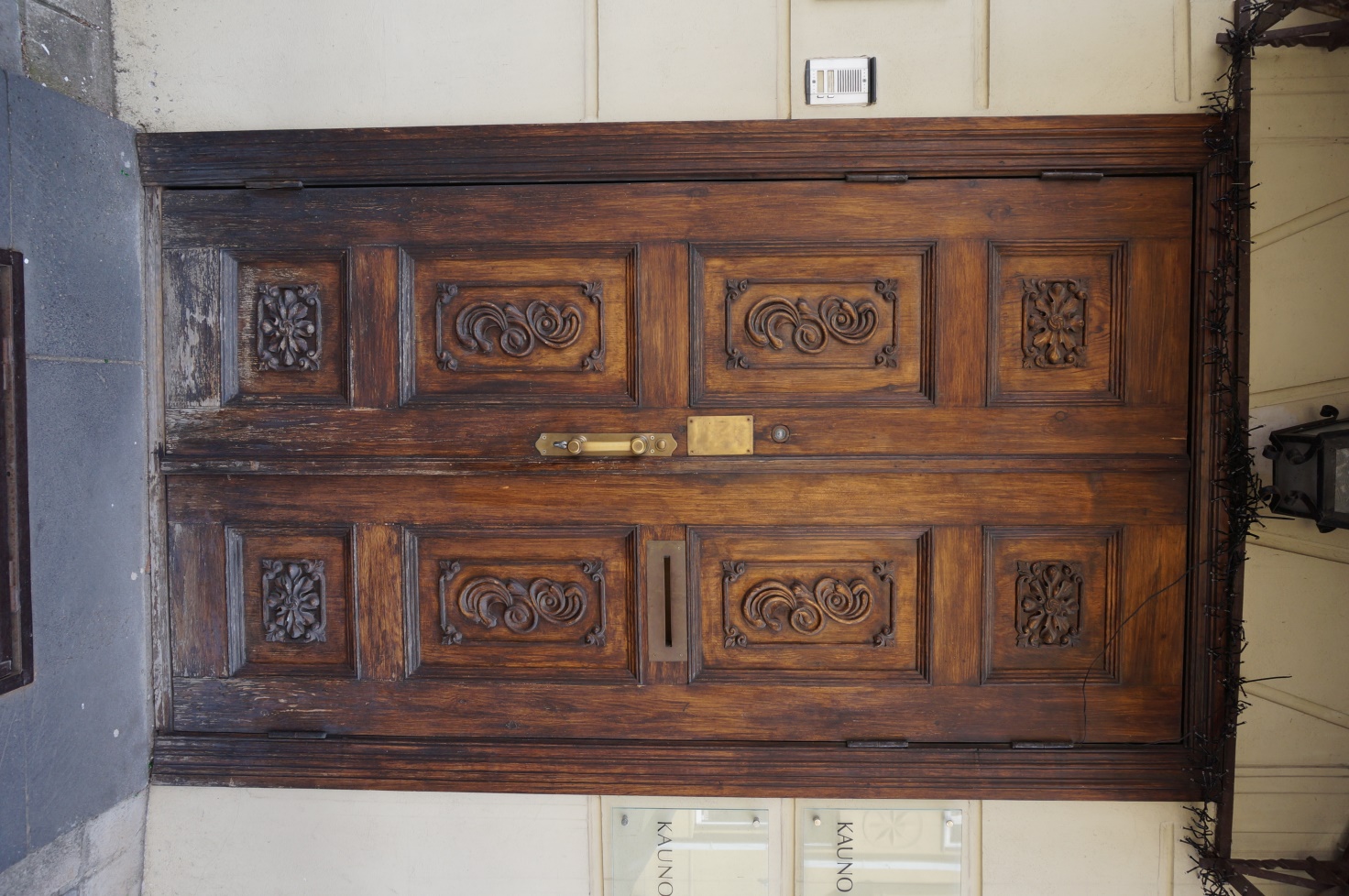 Nr.3PavadinimasNamas. Vakarinis fasadas, durys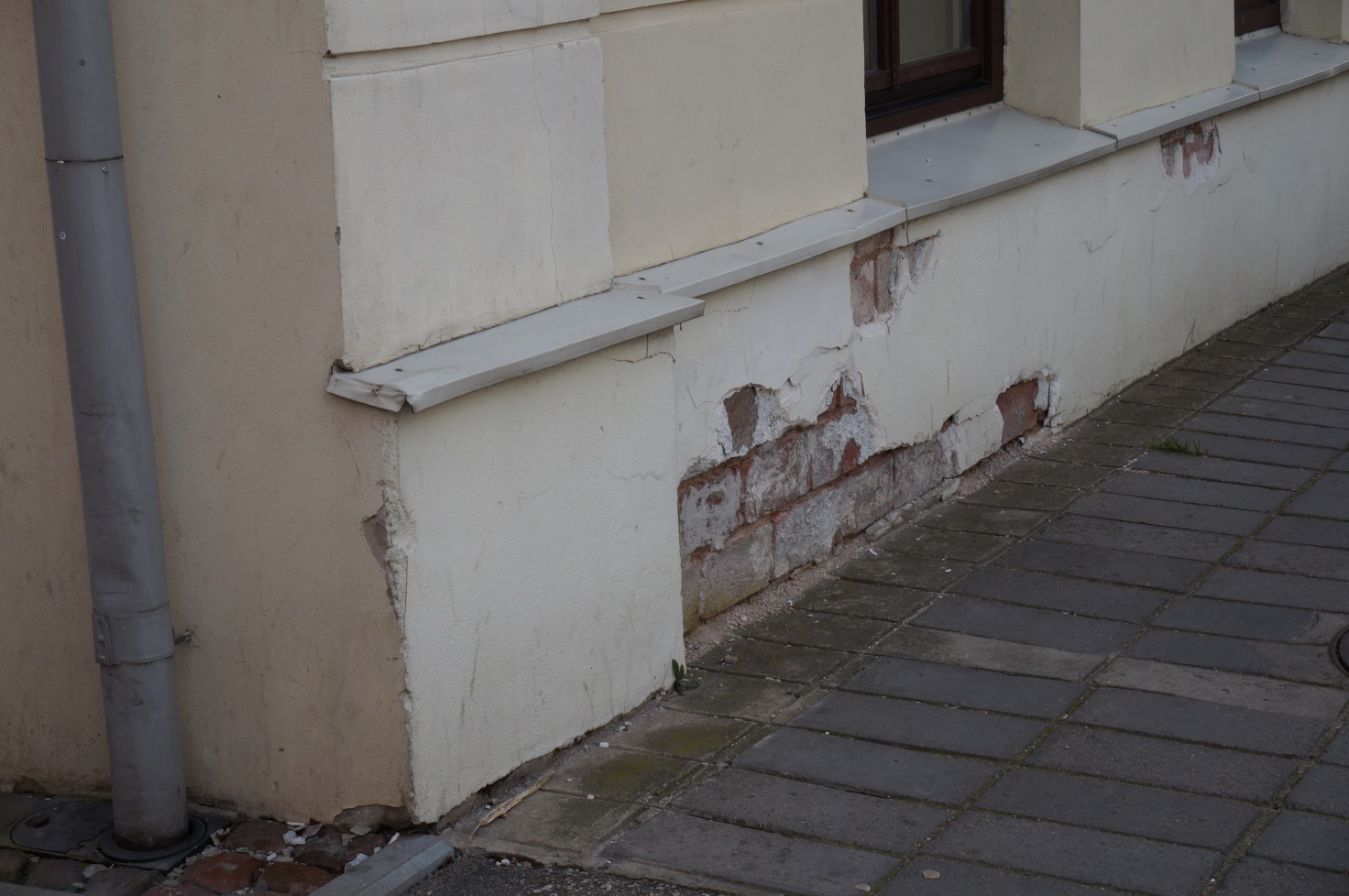 Nr.4PavadinimasNamas. Vakarinis fasadas, pamatai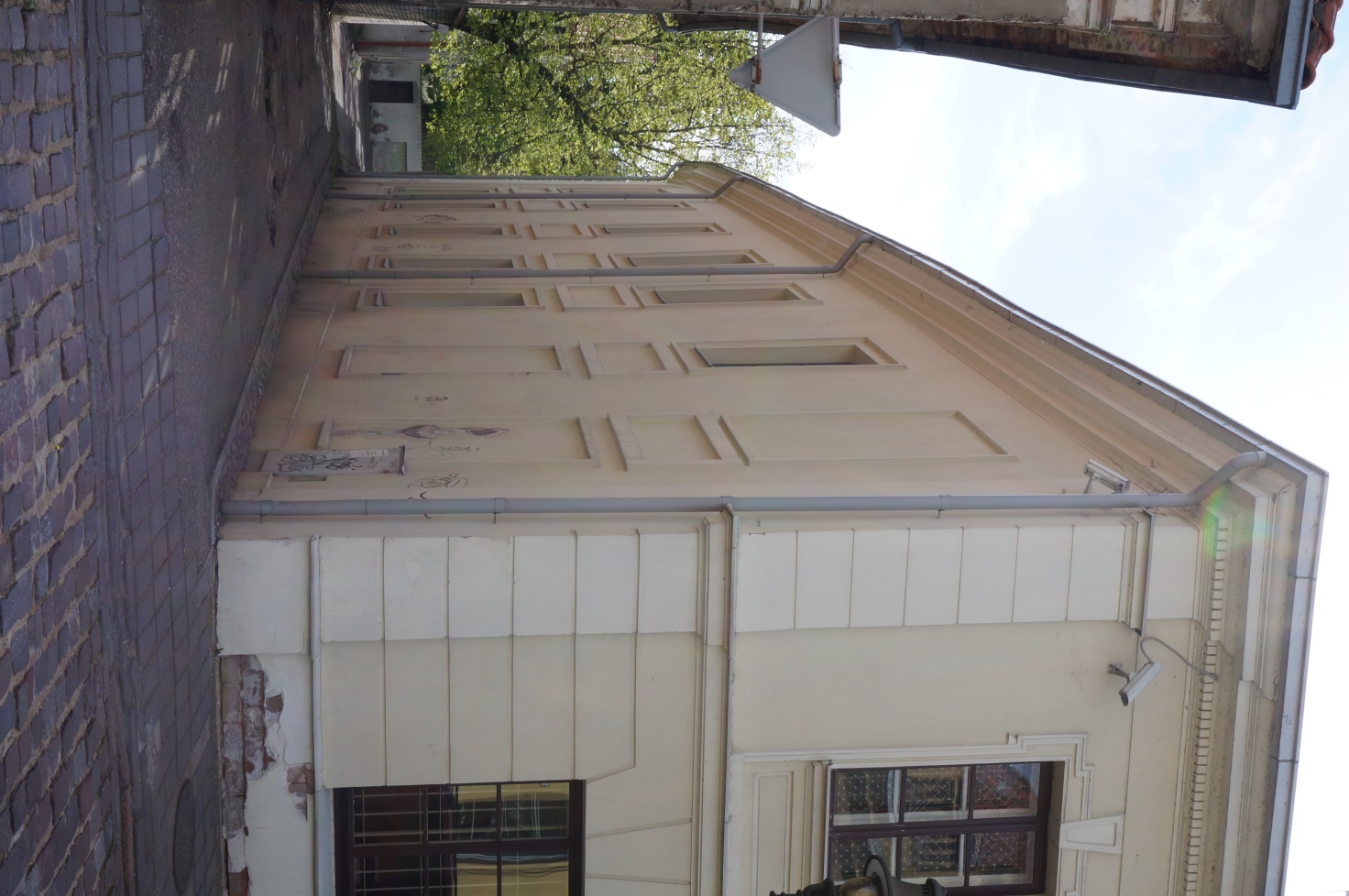 Nr.5PavadinimasNamas. Šiaurinis fasadas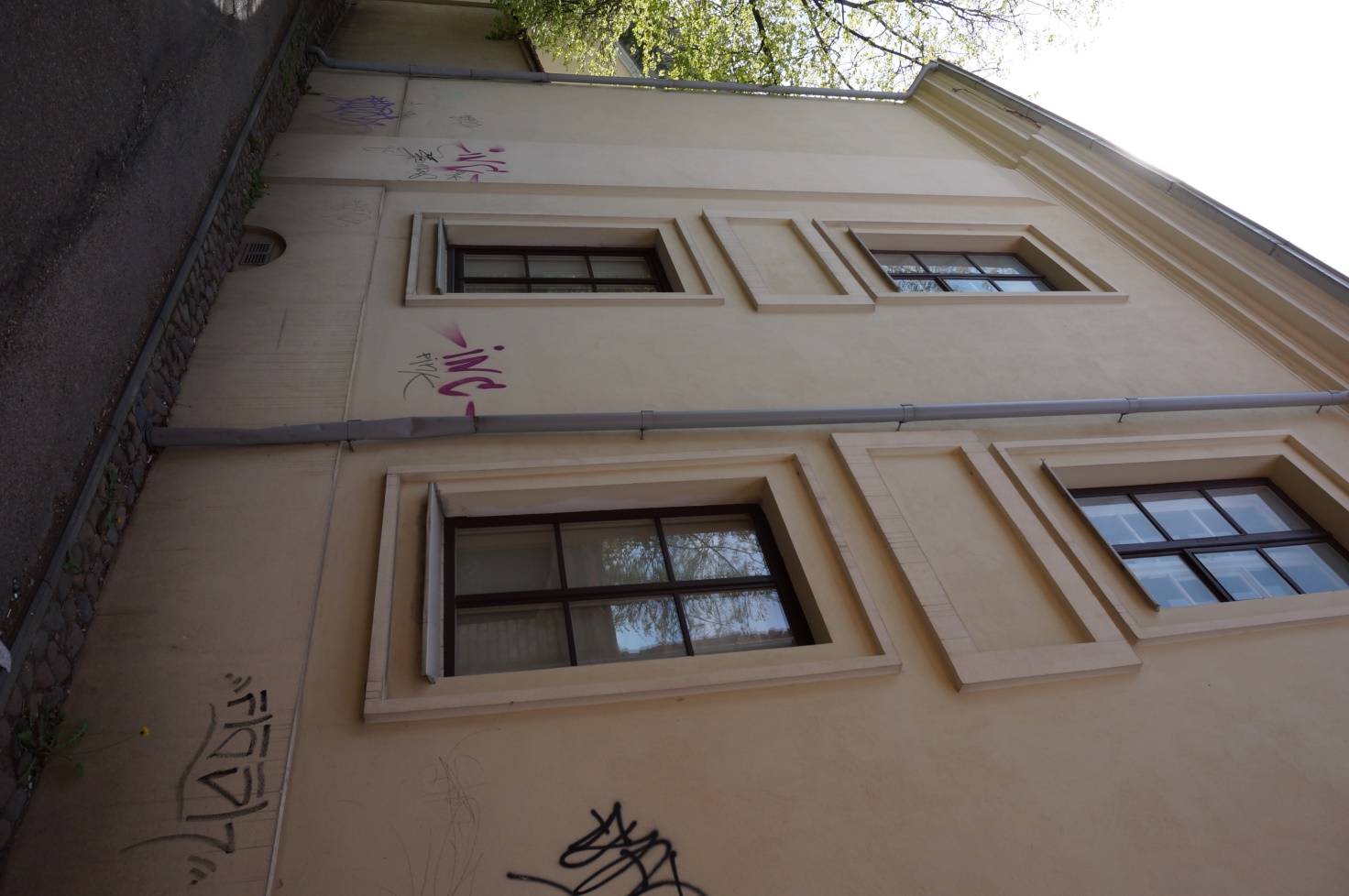 Nr.6PavadinimasNamas. Šiaurinis fasadas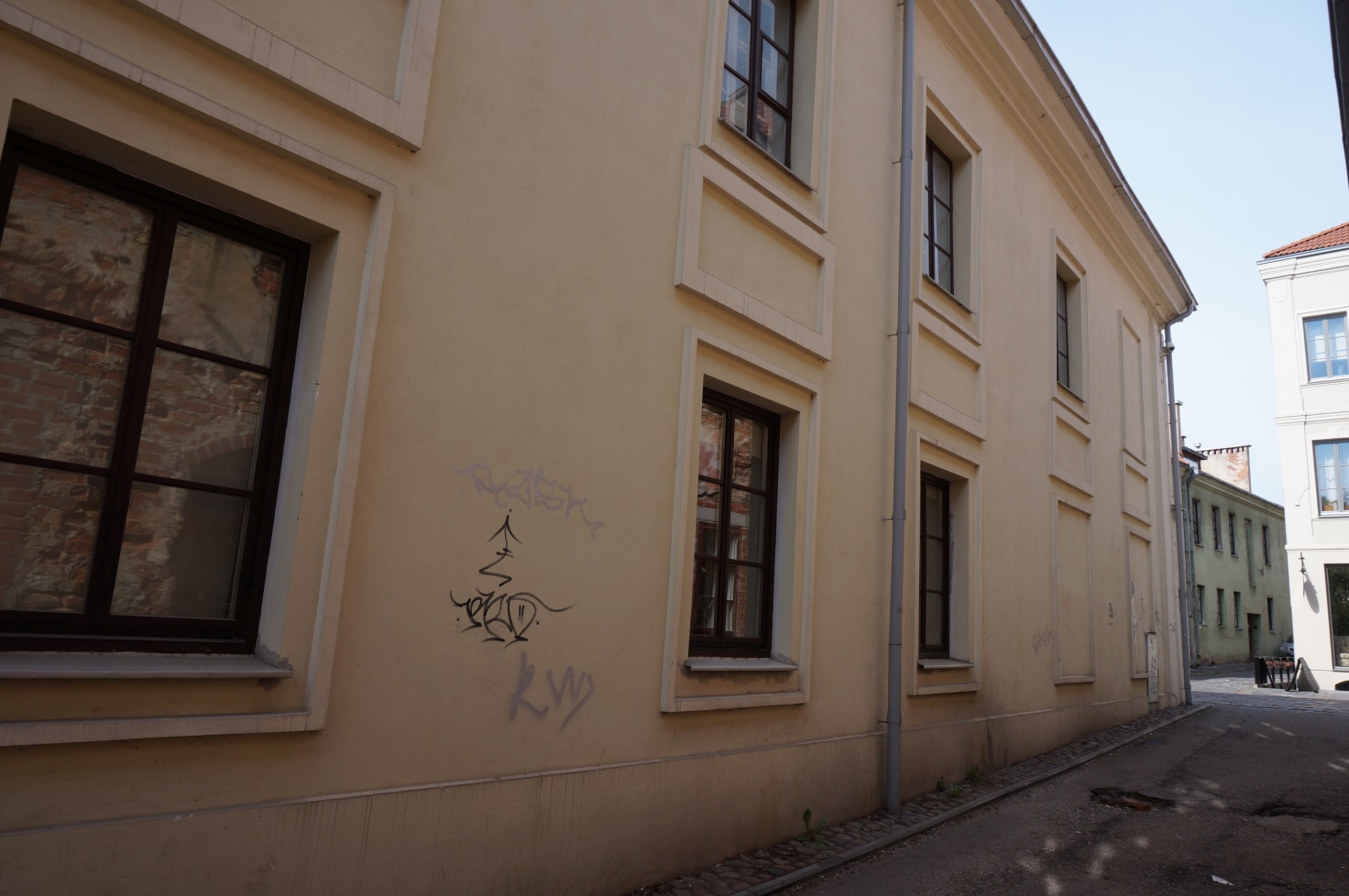 Nr.7PavadinimasNamas. Šiaurinis fasadas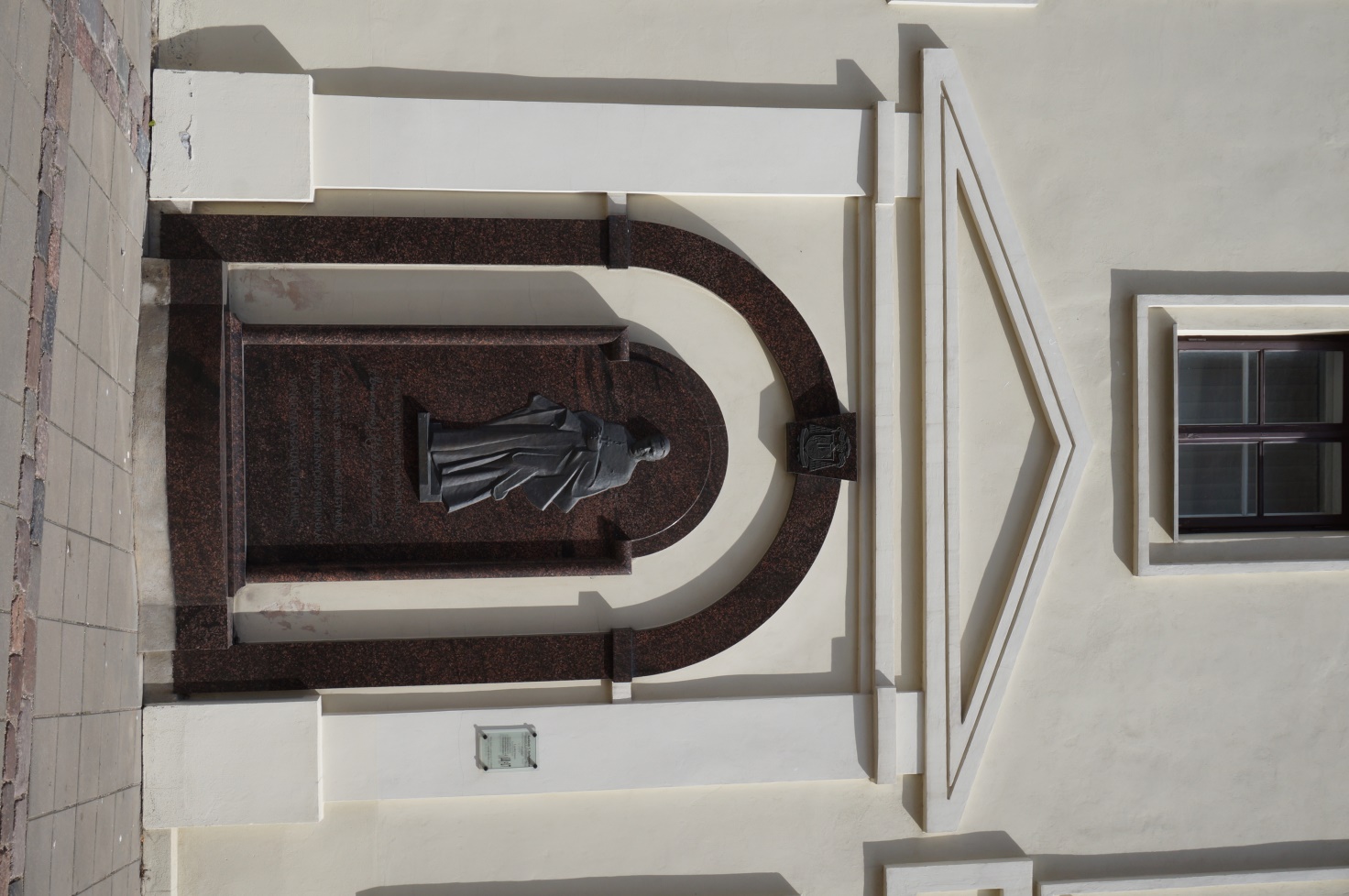 Nr.8PavadinimasNamas. Pietinis fasadas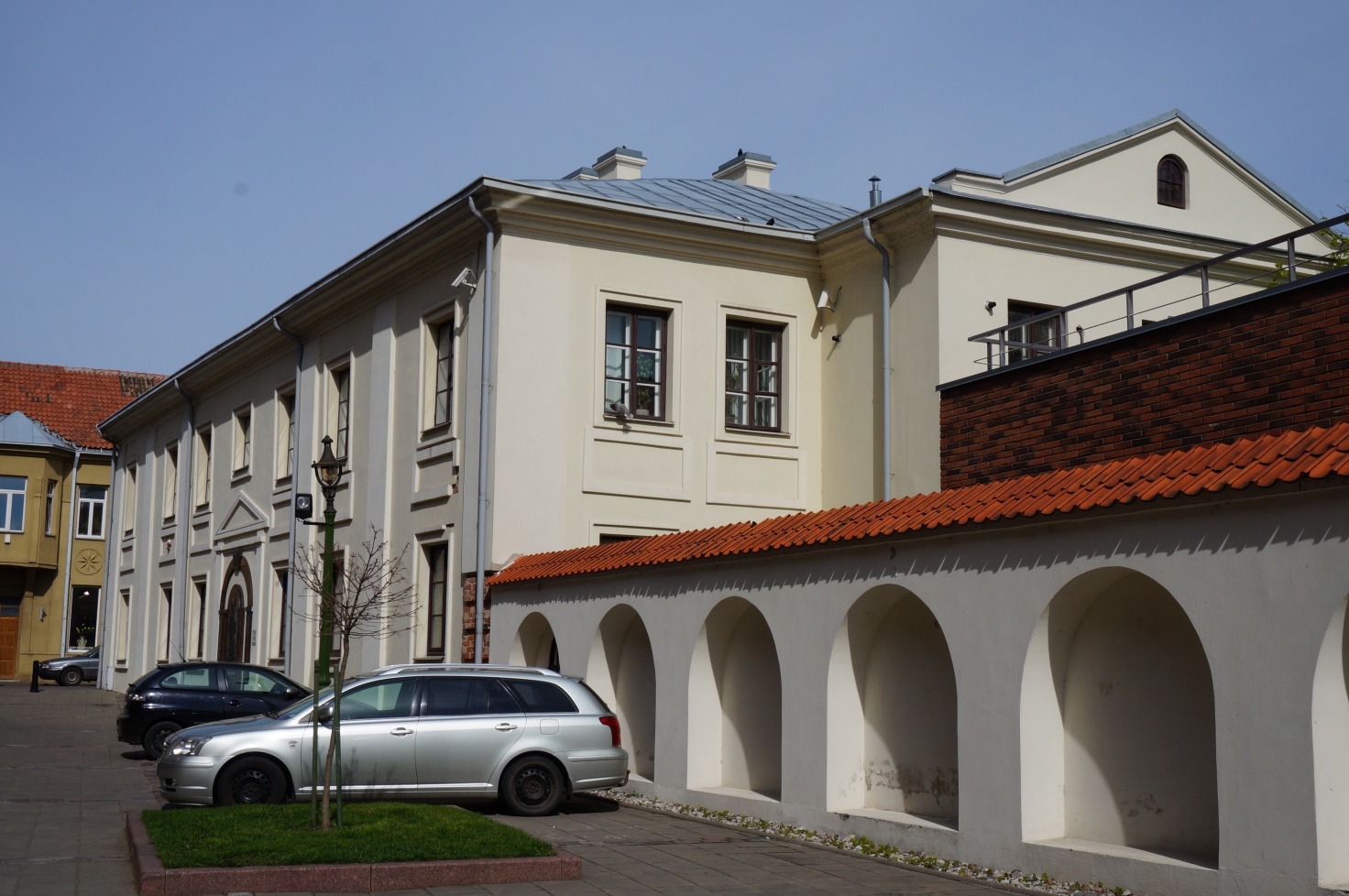 Nr. 9PavadinimasNamas. Pietinis fasadas